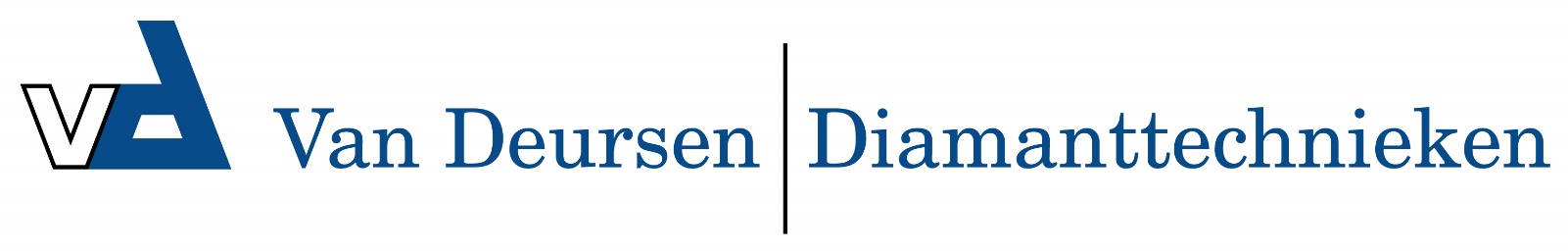 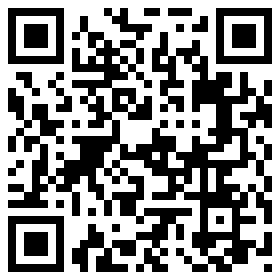 Digi pack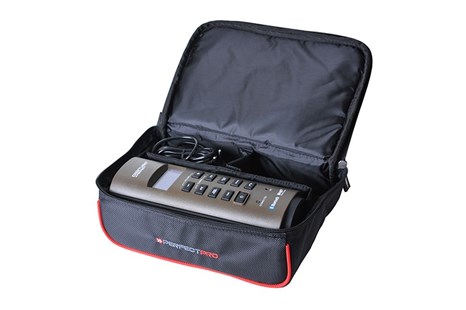 Passend voor MYTUBE, DIGITUBE en BLUETUBEVoor extra bescherming en transportInclusief ruimte voor de oplader en andere accessoiresGemakkelijke brede boven-openingHeavy duty professionele kwaliteit, dubbelwandig